________________________________________________________
Claqueta / toma 842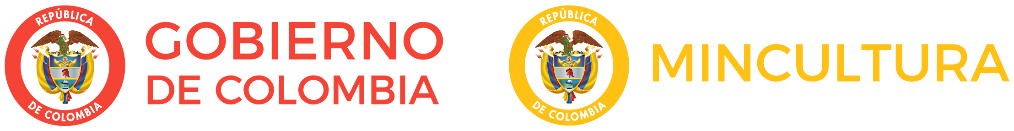 Boletín electrónico semanal para el sector cinematográfico, 28 de septiembre de 2018
Ministerio de Cultura de Colombia - Dirección de CinematografíaSi desea comunicarse con el Boletín Claqueta escriba a cine@mincultura.gov.co
Síganos en twitter: @elcinequesomos________________________________________________________En acciónABIERTA CONVOCATORIA REGIONAL INI VILLAVICENCIO 2018La Productora Bola de Fuego, Corcumvi, Universidad Uniminuto, Parquesoft Meta y la Dirección de Cinematografía del Ministerio De Cultura, invitan a inscribirse en el taller de formación INI -Imaginando Nuestra Imagen- Villavicencio 2018.El INI es un espacio para la formación de personas que se inician como realizadores y productores audiovisuales en diferentes departamentos, regiones y territorios del país. Para ello, se ocupa de abordar las habilidades, conocimientos, saberes y oficios que resultan básicos para la realización y producción audiovisual, con el sentido específico de construir procesos semilla y proyectos de vida que deriven en la búsqueda de lo audiovisual como una salida técnica, tecnológica o profesional en el campo de la educación formal. La convocatoria está dirigida a personas residenciadas en el departamento del Meta, las clases se dictarán en Villavicencio. De los registrados se escogerán 40 becarios que serán beneficiados con este taller totalmente gratis, basándose en el formulario de inscripción, hoja de vida y por el cumplimiento de los requisitos.Vea másPARA CERTIFICAR INVERSIONES O DONACIONESLa Dirección de Cinematografía informa las fechas límite, en el 2018, para solicitar certificación de inversiones o donaciones, en el marco del beneficio tributario creado por la Ley 814 de 2003:Noviembre 29, solicitudes de certificaciones iguales o mayores a 530 S.M.L.V. (excepto si los gastos son en promoción, en cuyo caso aplica la siguiente fecha)Diciembre 13, solicitudes de certificaciones inferiores a 530 S.M.L.V.RETINA LATINA CELEBRA LOS 20 AÑOS DE LA MIDBO La Muestra Internacional Documental de Bogotá MIDBO  está celebrando su aniversario número 20 y Retina Latina se une a esta conmemoración con una muestra de nueve documentales que han sido exhibidos en sus años de trayectoria. La películas que están disponibles en www.retinalatina.org, del 27 de septiembre al 10 de octubre son: Don Ca de Patricia Ayala Ruiz, Paciente de Jorge Caballero, Pizarro de Simón Hernández, Todo comenzó por el fin de Luis Ospina, Inés. Recuerdos de una vida de Luisa Sossa, La selva inflada de Alejandro Naranjo, Cesó la horrible noche de Ricardo Restrepo, Beatriz González ¿por qué llora si ya reí? de Diego García Moreno y De(s)amparo, polifonía familiar de Gustavo Fernández V.Vea más________________________________________________________Nos están viendoEN MÉXICOLa organización del Premio iberoamericano de cine Fénix anunció  los nominados en las diferentes categorías para las que competían 66 largometrajes de ficción. Dos películas colombianas hacen parte de los seleccionados: Pájaros de verano de Cristina Gallego y Ciro Guerra fue destacada con nueve nominaciones en las categorías de: Película, Dirección, Guion, Fotografía, Edición, Vestuario, Música, Sonido y Actriz protagónica, con Carmiña Martínez. Por su parte la cinta Matar a Jesús de Laura Mora está nominada a Mejor Dirección y Mejor GuionEsta premiación anual, organizada por Cinema23 y que  tendrá lugar el próximo 7 de noviembre, reúne a la comunidad cinematográfica de Iberoamérica para reconocer a quienes con su trabajo creativo contribuyen al cine de la región. Vincula las cinematografías de los diferentes países y proyecta el cine iberoamericano a otras regiones.Vea más______________________________________________________Adónde van las películasBOGOSHORTSEstán abiertas las convocatorias para los proyectos de cortometraje interesados en hacer parte del BFM - BOGOSHORTS Film Market y para los voluntarios que quieran participar en la organización del 16° Bogotá Short Film Festival - Festival de Cortos de Bogotá - BOGOSHORTS. El BFM—hasta 2016 llamado BOGOSHORTS en obra— espacio de industria para jóvenes realizadores,  llega a su sexta versión. Podrán aplicar directores y productores con proyectos en etapa de desarrollo, para competir por un premio para la realización de su cortometraje. A la Incubadora BFM podrán optar profesionales, empresas y proveedores de servicios audiovisuales y realizadores profesionales con cortometrajes en cualquier etapa de producción, este es un espacio diseñado para incentivar coproducciones y alianzas que conduzcan a la finalización de obras colombianas. Finalmente, la convocatoria de Voluntarios brindará a los amantes del cine la oportunidad de conocer y vivir de primera mano todo lo que hay detrás de un festival como BOGOSHORTS.Vea más MERCADO DE COPRODUCCIONEl 16º Mercado de Coproducción Berlinale, que se celebrará del 9 al 13 de febrero de 2019, en el marco del Festival Internacional de Cine de Berlín, invita a productores de todo el mundo a presentar proyectos de largometraje que aspiren a hacer parte de la selección oficial. Los realizadores de la propuestas elegidas podrán participar en reuniones individuales coordinadas por la organización con potenciales coproductores, inversores, agentes de ventas y otros profesionales que participarán en el mercado.La convocatoria está abierta hasta el 10 de octubreVea más_______________________________________________________PróximamenteCINE COLOMBIANO EN PARÍSEntre el 10 y el 16 de octubre en las salas de cine L'Arlequin y Reflet Medicis, se llevará a cabo la Competencia Panorama de Cine Colombiano París 2018, que incluye 11 largometrajes y 11 cortometrajes nacionales finalizados entre 2016 y 2018.El certamen tendrá como invitados a los realizadores Natalia Santa (La defensa del dragón), Miguel Salazar (Ciro y yo), Chris Gude (Mariana) y Juanita Onzaga (Nuestro canto a la guerra y la Jungla te conoce mejor que tu)La Sección Paralela Latinoamericana será inaugurada con la película La Señorita María, la falda de la montaña de Rubén Mendoza y tiene un foro sobre cine Trans con películas de Brasil, Chile y Costa Rica.Contacto: com@lechienquiaboie.frVea más_______________________________________________________Memoria reveladaDE LA PRODUCCIÓN A LA PRESERVACIÓN AUDIOVISUAL  El Instituto Distrital de las Artes de Bogotá, Idartes, invita al taller Cinemateca Rodante: de la producción a la preservación audiovisual, en el que se trabajará en torno al uso, la conservación y la preservación de archivos audiovisuales digitales.  El taller, que se realizará del 16 de octubre al 23 de noviembre, se presenta como un espacio para aprender, organizar, gestionar, experimentar y compartir una colección audiovisual, encontrarle nuevas posibilidades creativas, explorar nuevos escenarios de circulación y contribuir a la memoria audiovisual de Colombia. Dirigido a realizadores y productores audiovisuales, directores de fotografía, editores, profesionales en áreas de la posproducción, artistas visuales, programadores o desarrolladores de software, profesionales en ciencias sociales o humanas y empresas, agrupaciones, o colectivos, que tengan los derechos de una colección audiovisual en soporte digital. Para este taller la Cinemateca Distrital también está convocando a realizadores audiovisuales que tengan material audiovisual digital, que quieran aprender cómo mantenerlo en orden y conocer qué posibilidades creativas puede tener su colección. La inscripción es gratuita y se realiza en este formulario. Abierta hasta el 10 de octubre. Vea más______________________________________________________PizarrónTALENTS Talents Buenos Aires, un foro de discusión cinematográfica que organiza anualmente la Universidad del Cine en Buenos Aires, en colaboración con el Festival de Cine de Berlín – Berlinale Talents, el Goethe-Institut Buenos Aires y el BAFICI, anuncia que están abiertas las inscripciones para la 14a  edición. El programa de cinco días, está desarrollado especialmente para que mediante actividades de intercambio como charlas magistrales, conferencias, video-conferencias y mesas redondas, propicien el contacto con expertos y colegas de todas las disciplinas. El objetivo es que los participantes completen su experiencia en el campo cinematográfico, accediendo a proyecciones y presentaciones en el marco del Buenos Aires Festival Internacional de Cine Independiente.Los aspirantes deben tener nacionalidad o residencia en alguno de los siguientes países: Argentina, Bolivia, Brasil, Chile, Colombia, Ecuador, Paraguay, Perú, Uruguay o Venezuela.El plazo para inscripción vende el 15 de diciembre.Vea másCOVERSATORIO CON JORGE NAVASPara el próximo 2 de octubre la Escuela Nacional de Cine organiza un conversatorio, que tendrá ingeso gratuito previa inscripción, con el director de cine colombiano Jorge Navas, quien  compartirá con los asistentes su proceso creativo y experiencias detrás de cámaras de su nueva producción Somos Calentura, largometraje ganador al premio de producción del Fondo de Desarrollo Cinematográfico Colombia - Proimagenes. 
Vea más________________________________________________________En carteleraUna muestra representativa del cine Francés se presenta en 18 ciudades del país. El recorrido comenzó en Bogotá el 19 de septiembre e irá hasta el 17 de octubre. Se harán  itinerancias en Medellín, Cali, Barranquilla, Armenia, Bucaramanga, Cartagena, Cúcuta, Fusagasugá, Manizales, Neiva, Pereira, Popayán, Pasto, Santa Marta, San gil, Sincelejo y Tunja. Para este año, que el  Festival llega a la edición número 17, la programación incluye una retrospectiva dedicada a Henri-Georges Clouzot.Vea más_________________________________________________InsertoINSCRIPCIÓN CANDIDATOS AL CONSEJO DISTRITAL DE ARTES AUDIOVISUALESCon el ánimo de conformar un consejo sólido, participativo y pertinente que acompañe la formulación y ejecución del plan de trabajo de la Gerencia de Artes Audiovisuales y la Nueva Cinemateca de Bogotá del Instituto Distrital de las Artes- Idartes, en el periodo 2018-2022, la Cinemateca Distrital invita a los agentes del sistema audiovisual a que se inscriban como candidatos en representación de los: directores,  productores, otros procesos creativos (directores de arte, directores de fotografía, guionistas, montajistas, diseñadores sonoros), gestores comunitarios o alternativos de las artes audiovisuales, investigadores, críticos, expertos en artes audiovisuales, de las instituciones de educación superior o centros de estudio con programas en artes audiovisuales, de los distribuidores, de los espacios y equipamientos alternativos de exhibición y circulación del material audiovisual.El plazo de inscripción vence el 5 de octubre de 2018Vea más_______________________________________________________Dirección de CinematografíaCra. 8 No 8-43, Bogotá DC, Colombia(571) 3424100,cine@mincultura.gov.cowww.mincultura.gov.co___________________________________________________________Este correo informativo de la Dirección de Cinematografía del Ministerio de Cultura de Colombia, no es SPAM, y va dirigido a su dirección electrónica a través de su suscripción.